Supplementary AAdditional Data to the experimental part: Summary of the total temperature curves used for the post treatment and the set-up for the measurement of the high-Q resonators.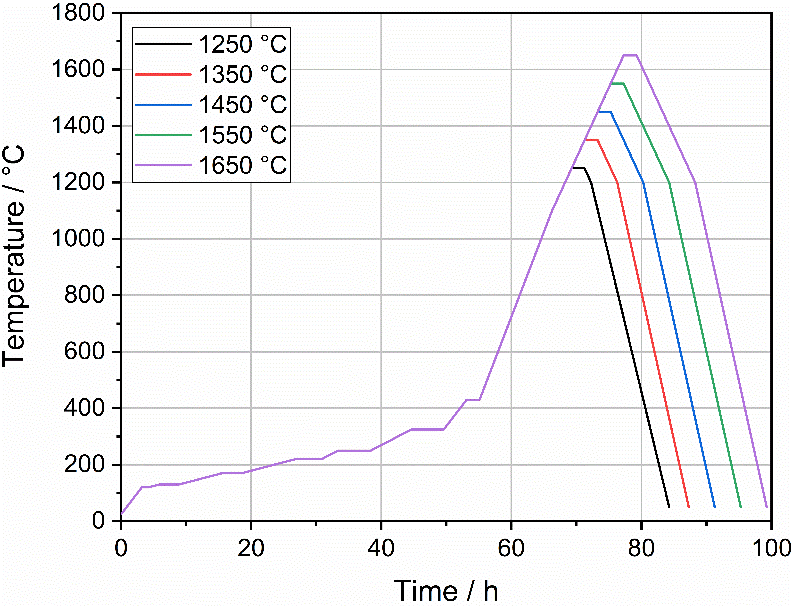 Figure S1: Combined debinding and sintering curves with variation of the maximum temperature.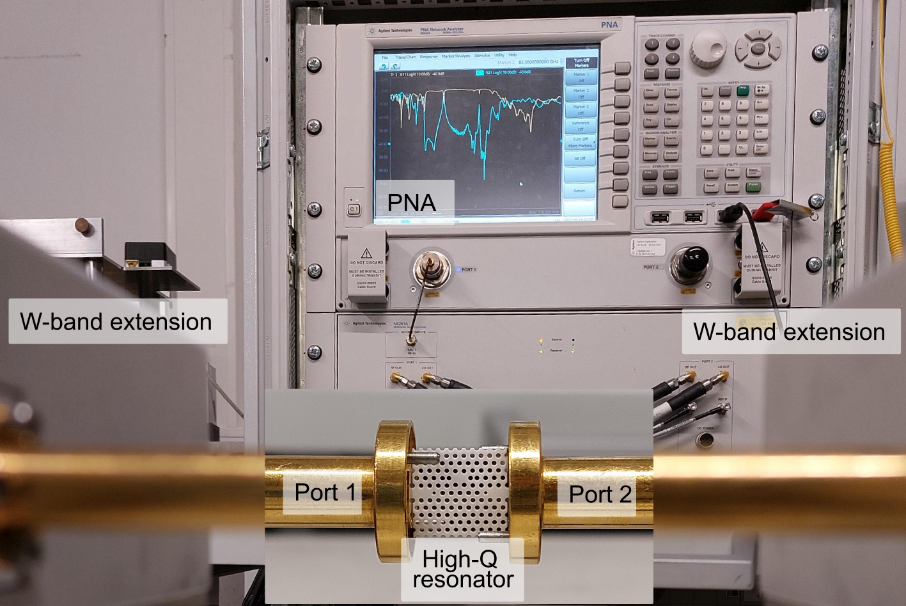 Figure S2: Set-up for the characterization of the dielectric properties of the high-Q resonator.Supplementary BExamples of light microscope investigation of Al2O3 high-Q resonators sintered at different temperatures ranging from 1250 °C – 1650 °C with the same magnification in all pictures. This shows the application of the knowledge about the shrinkage factors during the temperature treatment to create similar sized structures.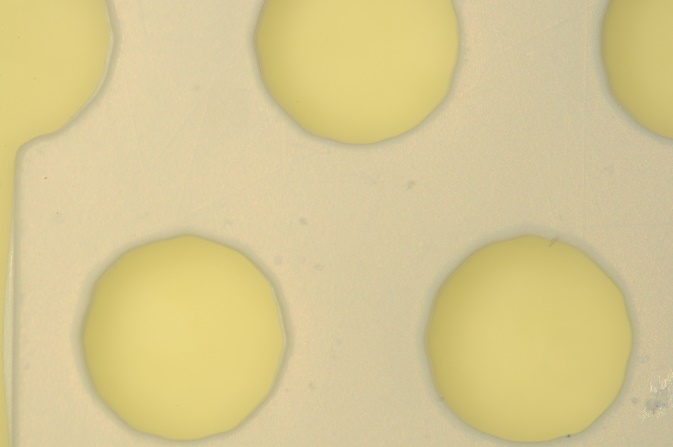 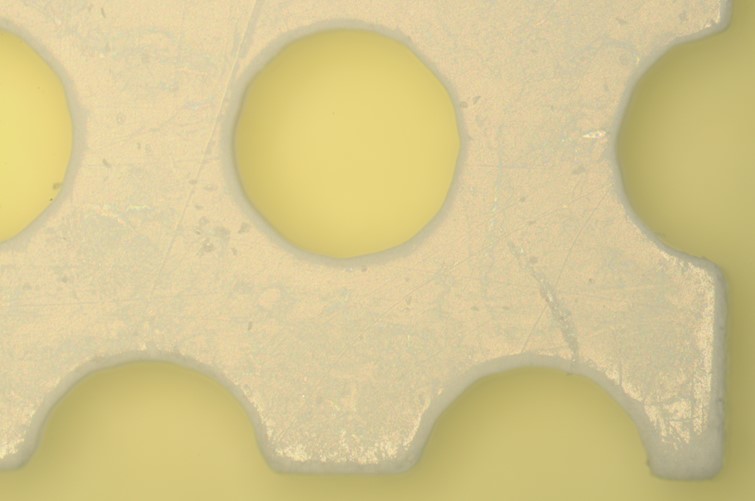 Figure S3: Sample sintered at 1250 °C.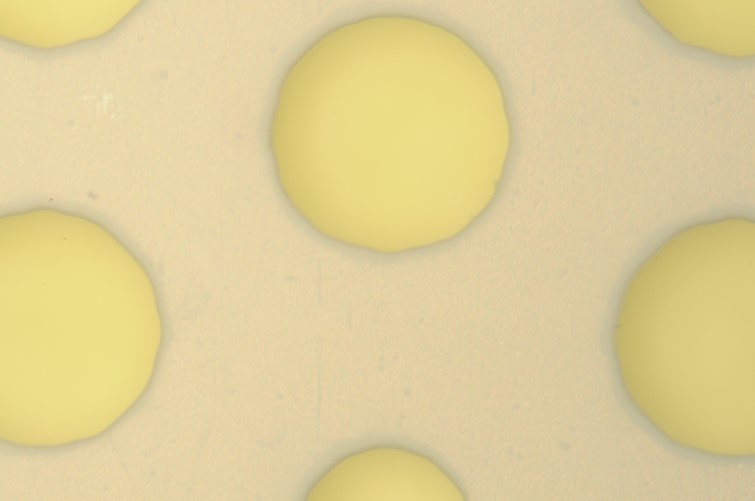 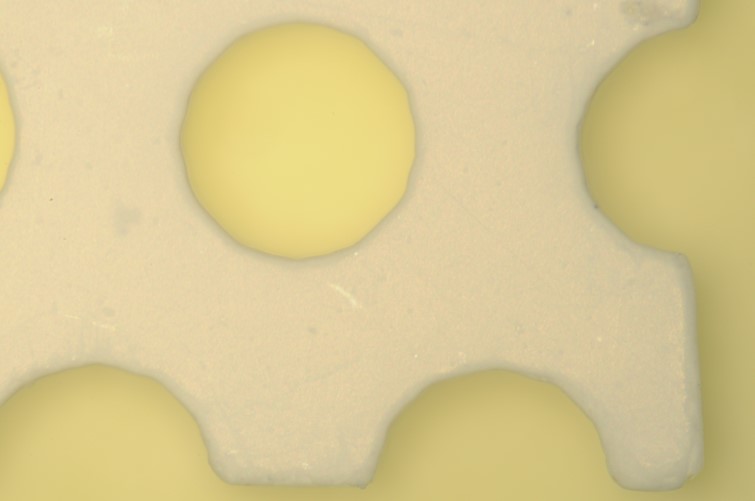 Figure S4: Sample sintered at 1350 °C.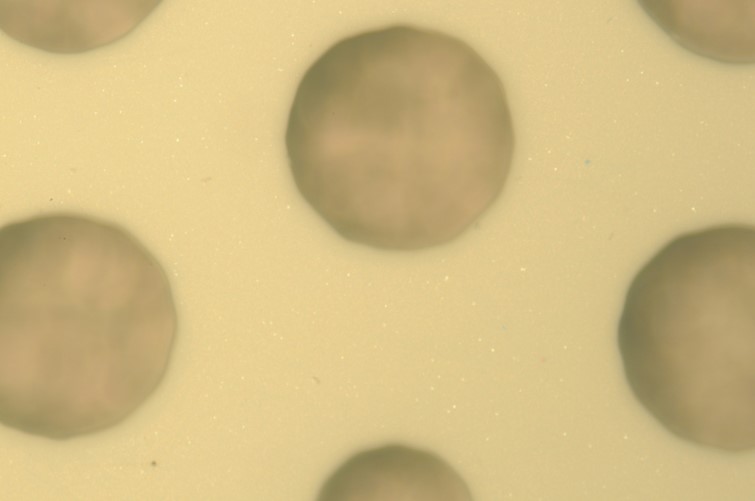 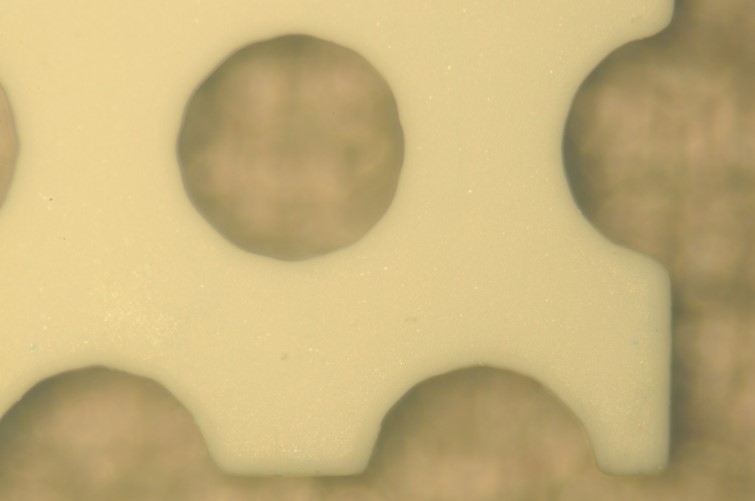 Figure S5: Sample sintered at 1450 °C.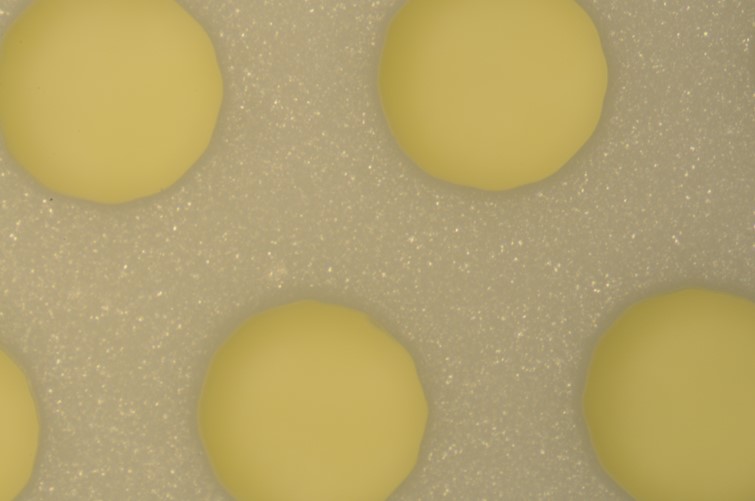 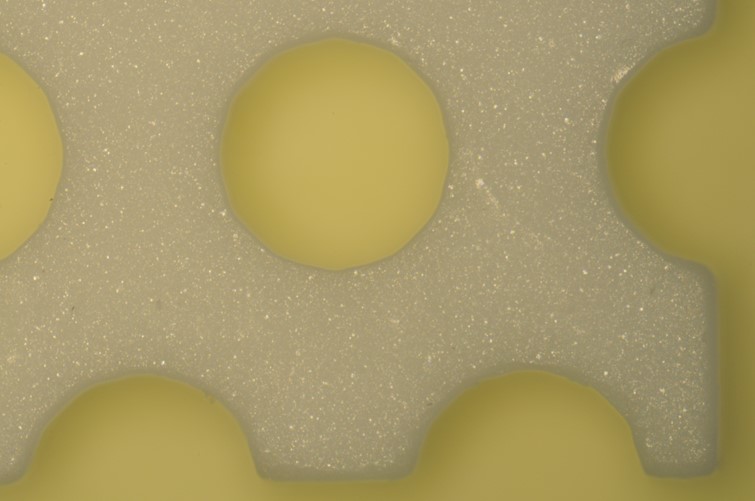 Figure S6: Sample sintered at 1550 °C.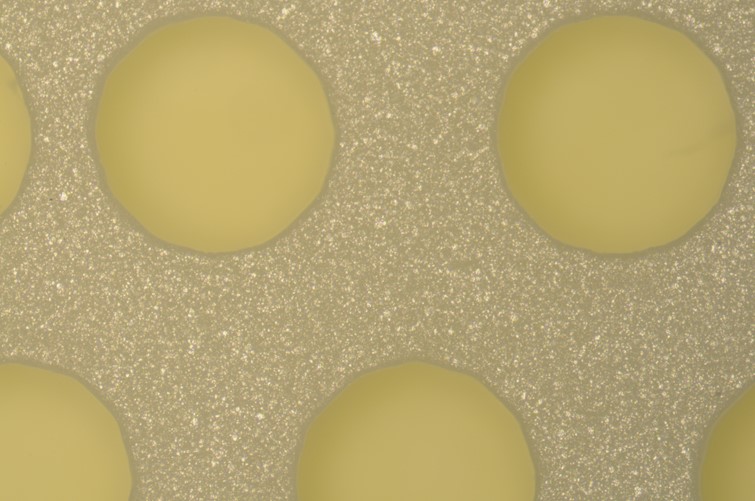 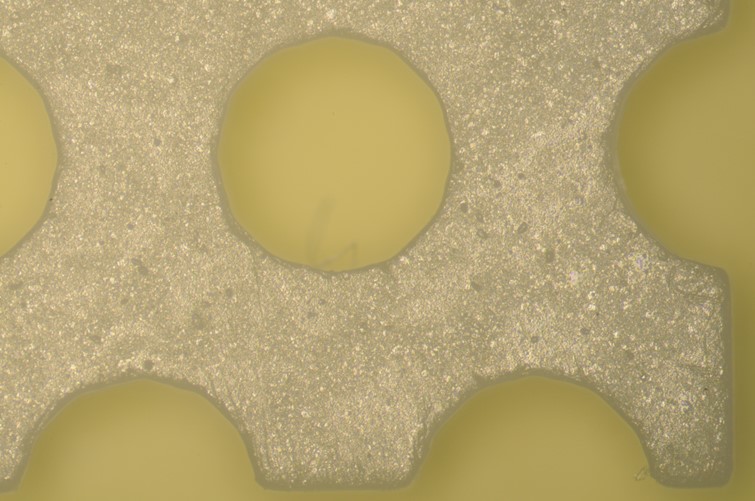 Figure S7: Sample sintered at 1650 °C.Supplementary CAbsolute values of the dimensions of the samples based on the investigation with the light microscope. Table S1: Absolute values of the measured and calculated dimensions.Supplementary DMeasurement of the  parameter in dependency of the frequency for each high-Q resonator. The resonance frequency is marked in red. This shows the shift of the resonance frequency in dependency of the material properties.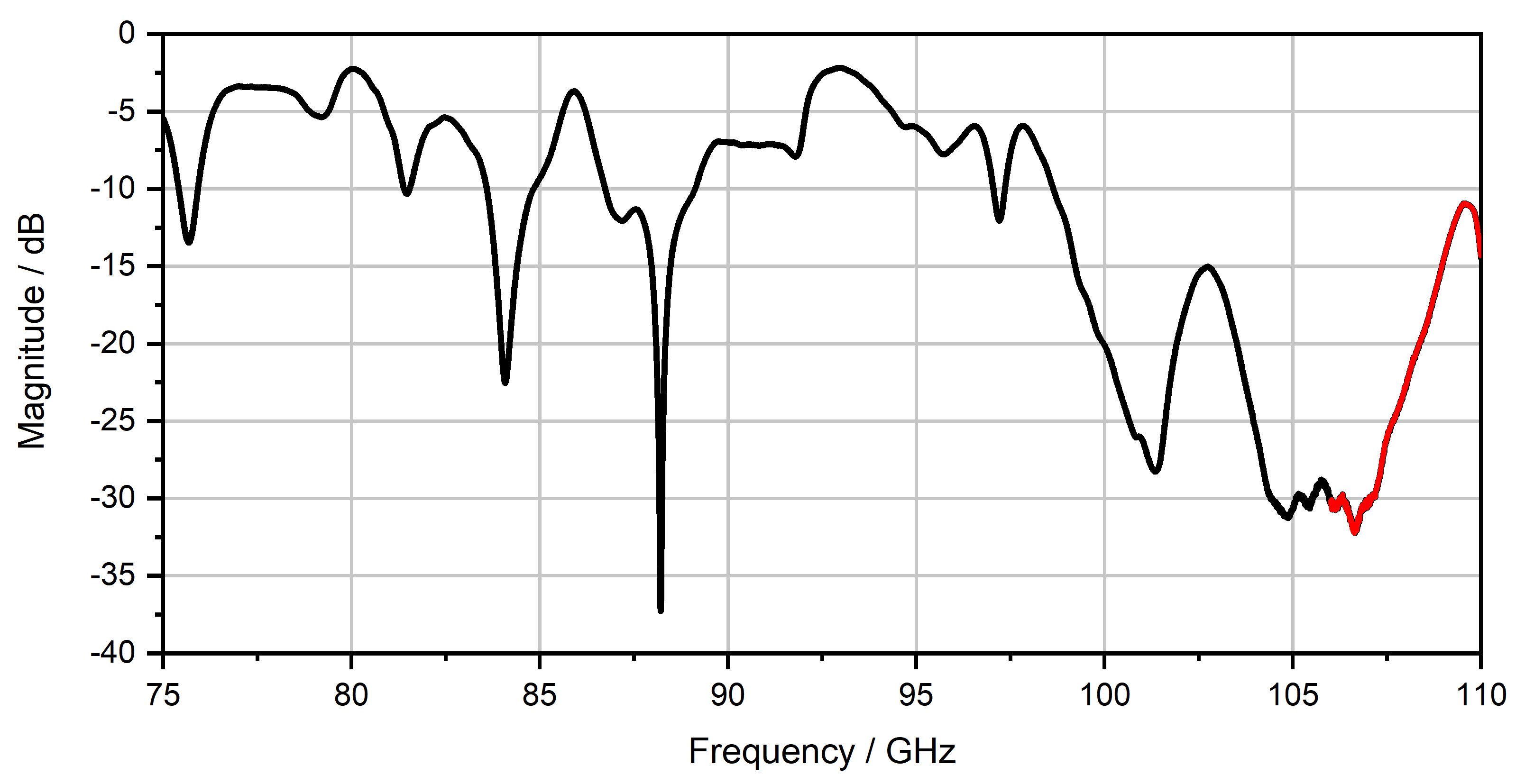 Figure S8: Measurement of the  parameter of a high-Q resonator sintered at 1250 °C in dependency of the frequency.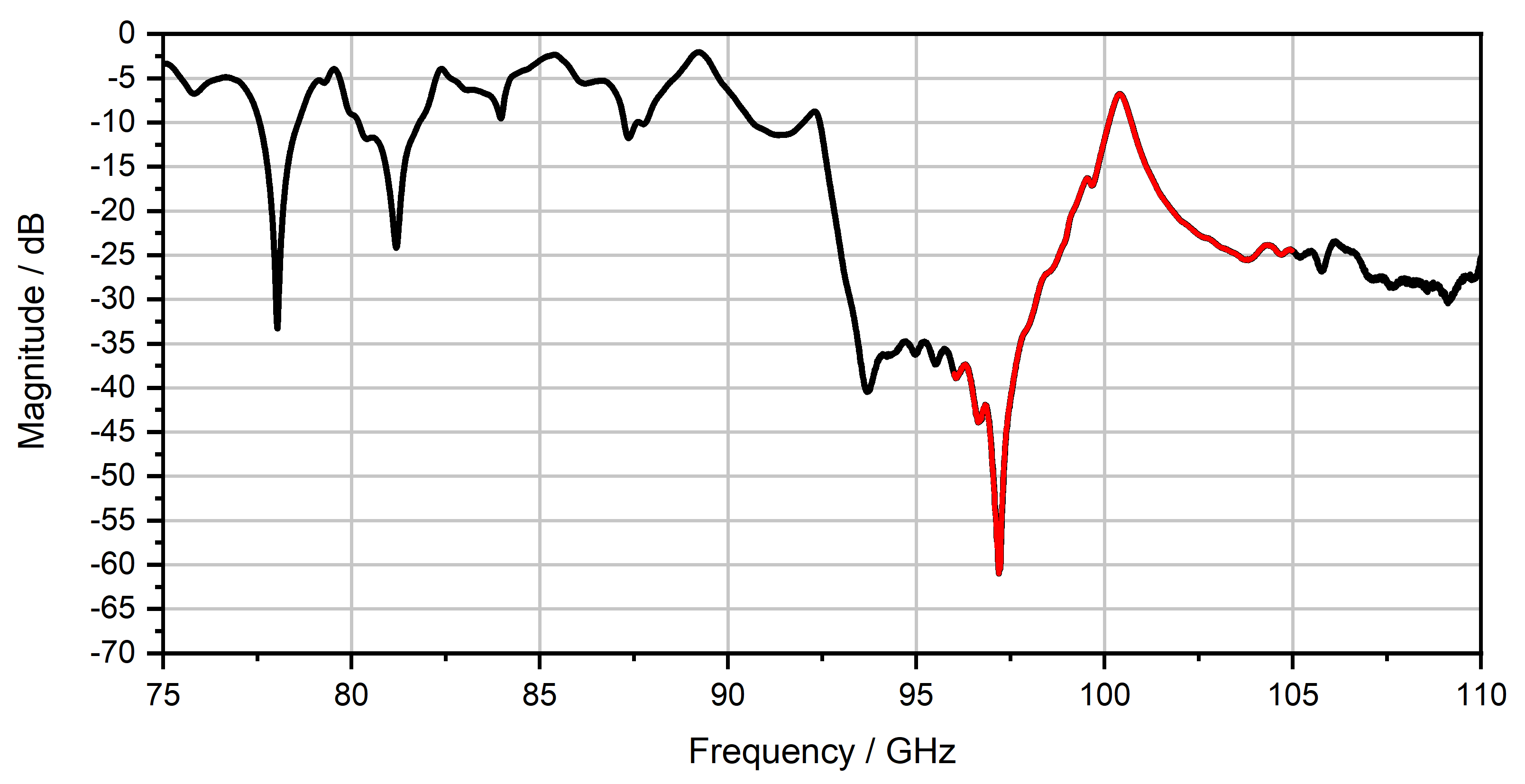 Figure S9: Measurement of the  parameter of a high-Q resonator sintered at 1350 °C in dependency of the frequency.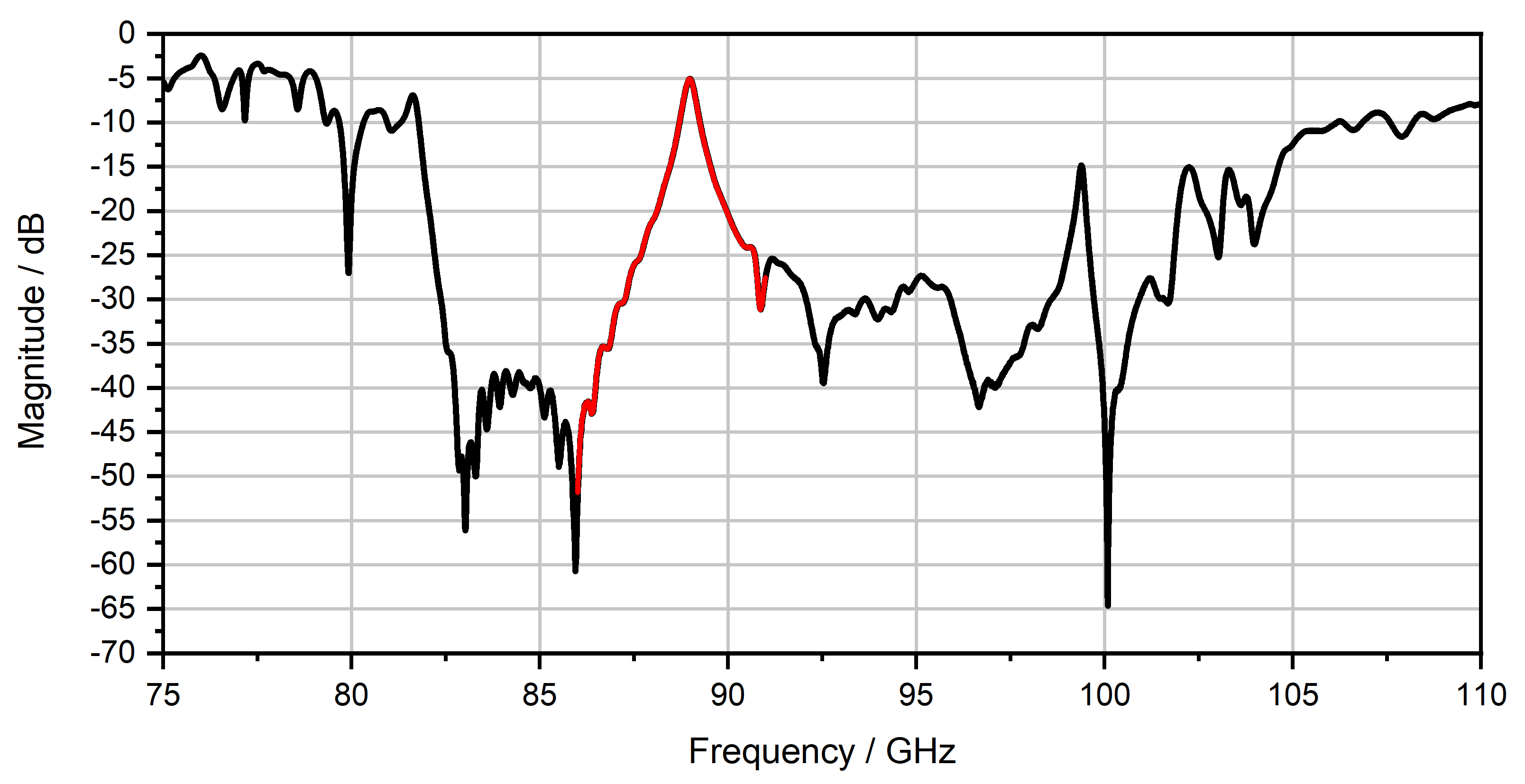 Figure S10: Measurement of the  parameter of a high-Q resonator sintered at 1450 °C in dependency of the frequency.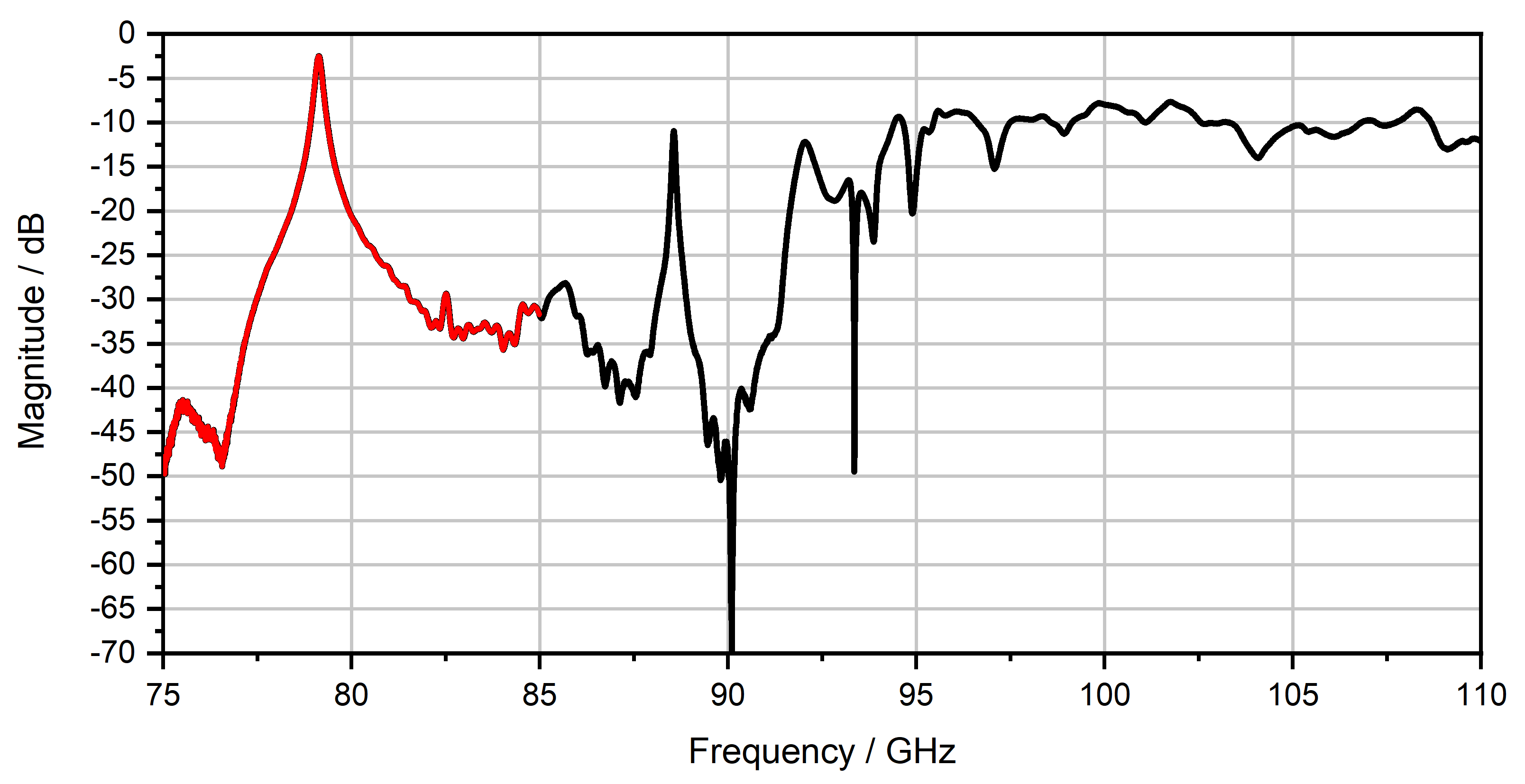 Figure S11: Measurement of the  parameter of a high-Q resonator sintered at 1550 °C in dependency of the frequency.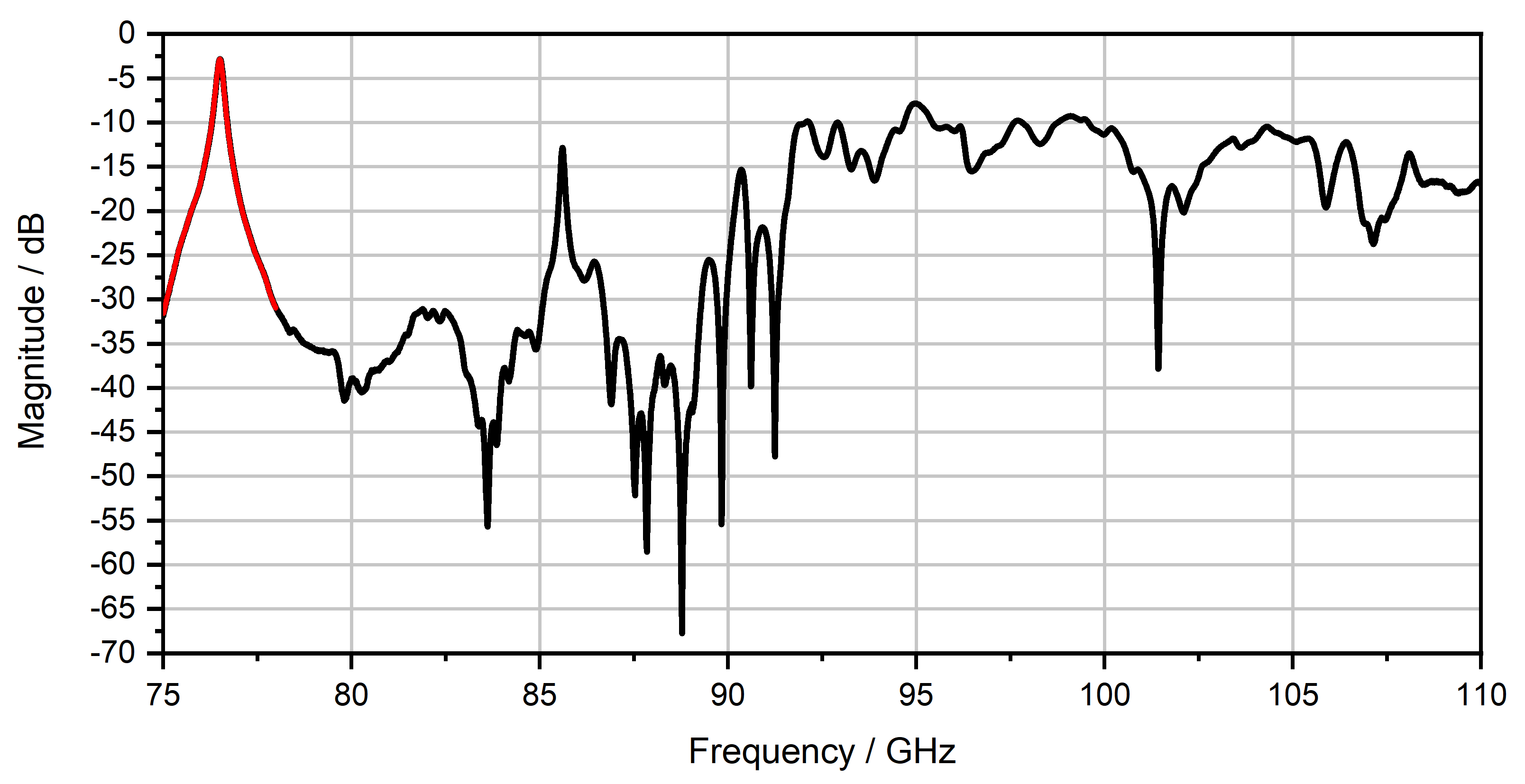 Figure S12: Measurement of the  parameter of a high-Q resonator sintered at 1650 °C in dependency of the frequency.ParameterDesign1250 °C1350 °C1450 °C1550 °C1650 °Cp [µm]116011551153115911611160hr [µm]345348344342345343lx [µm]120251202011940119901208012030ly [µm]127601270712658127111282012775hs1 [µm]290289289294285289hs2 [µm]133132131134135135t [µm]789780785790802800